AppendixDescriptive statistics of anti-immigrant attitudes and generalized social trustModels showing the relationship between historical trust and attitudes about immigrantsWithin and Between model excluding Russian Federation and Slovak Republic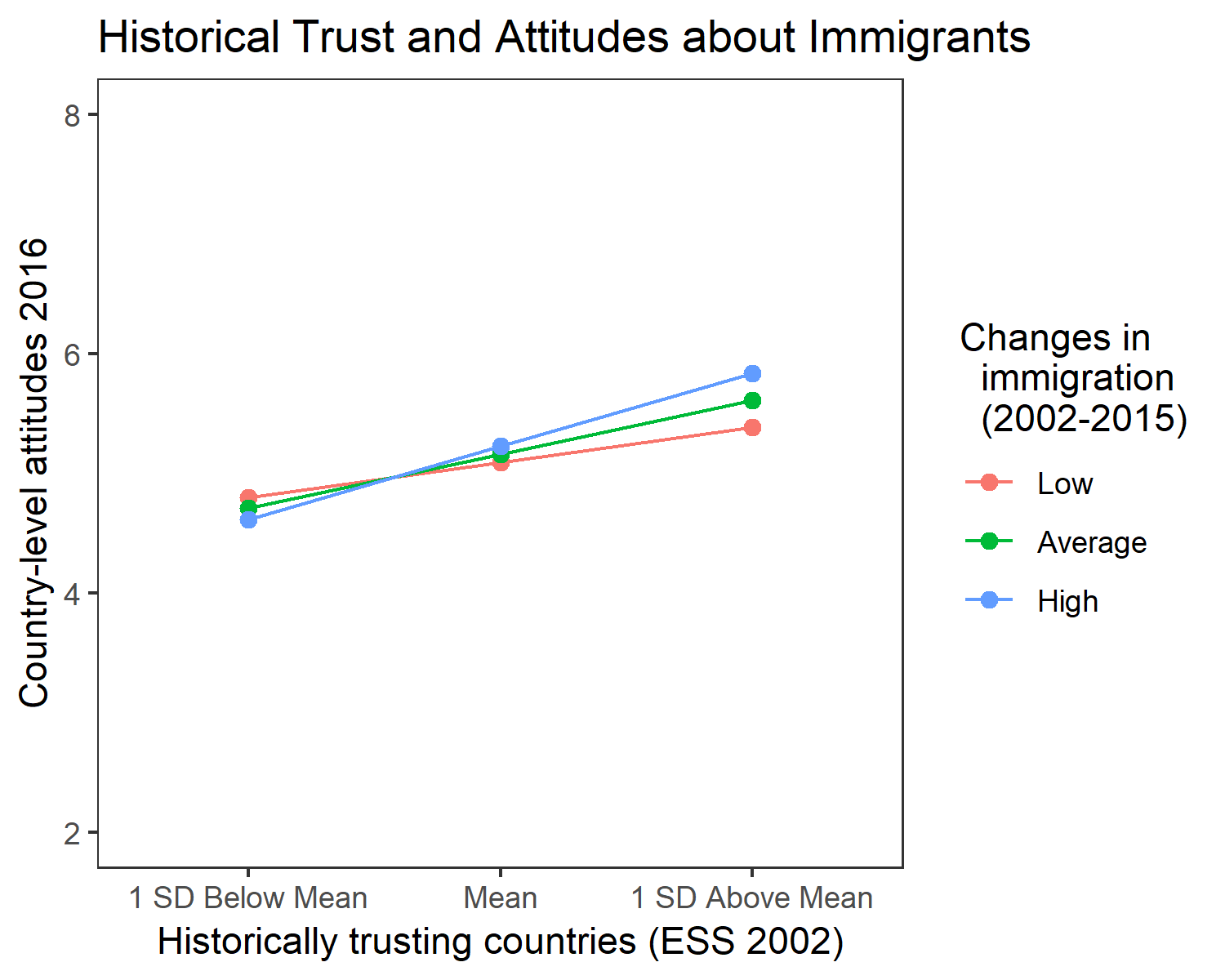 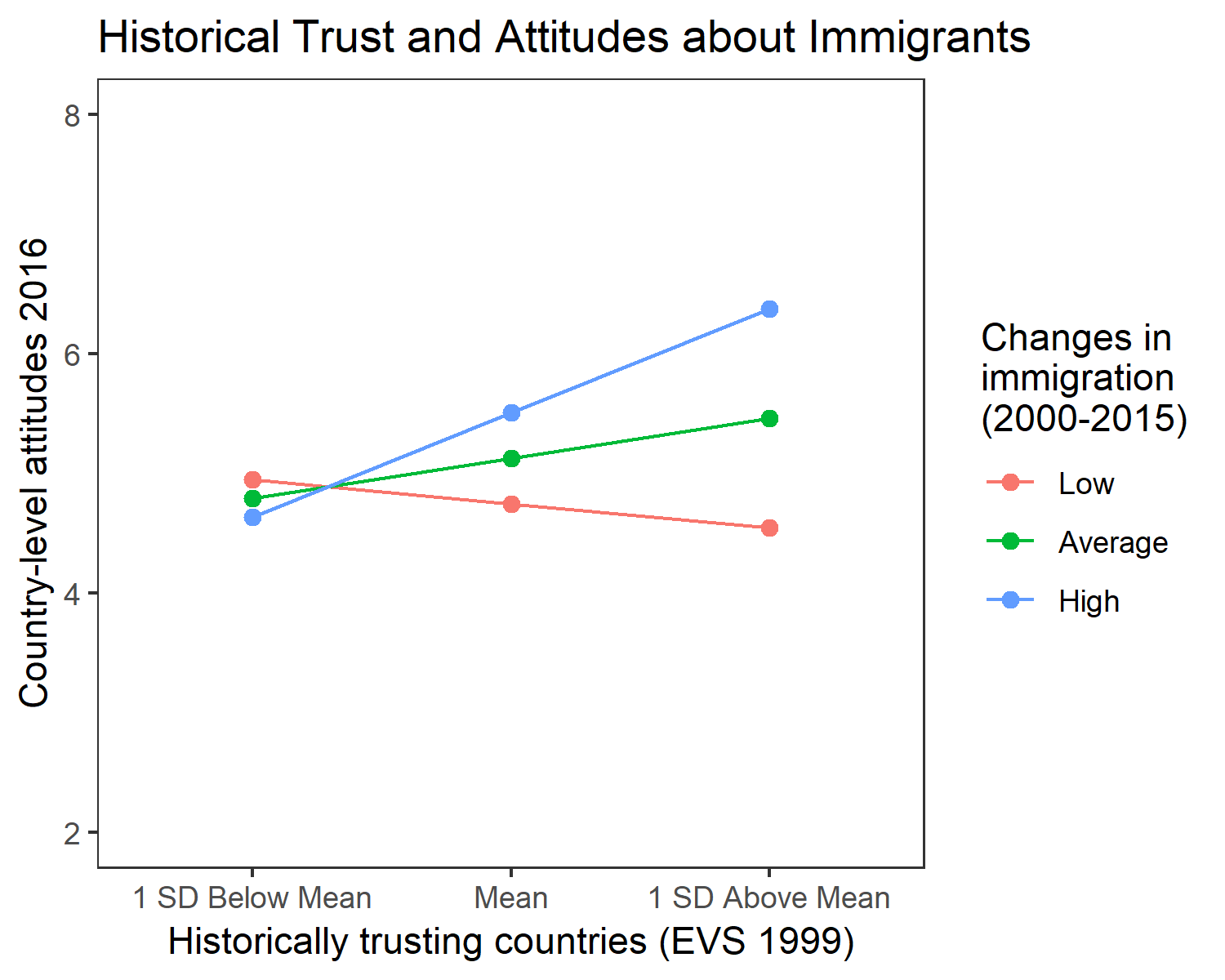 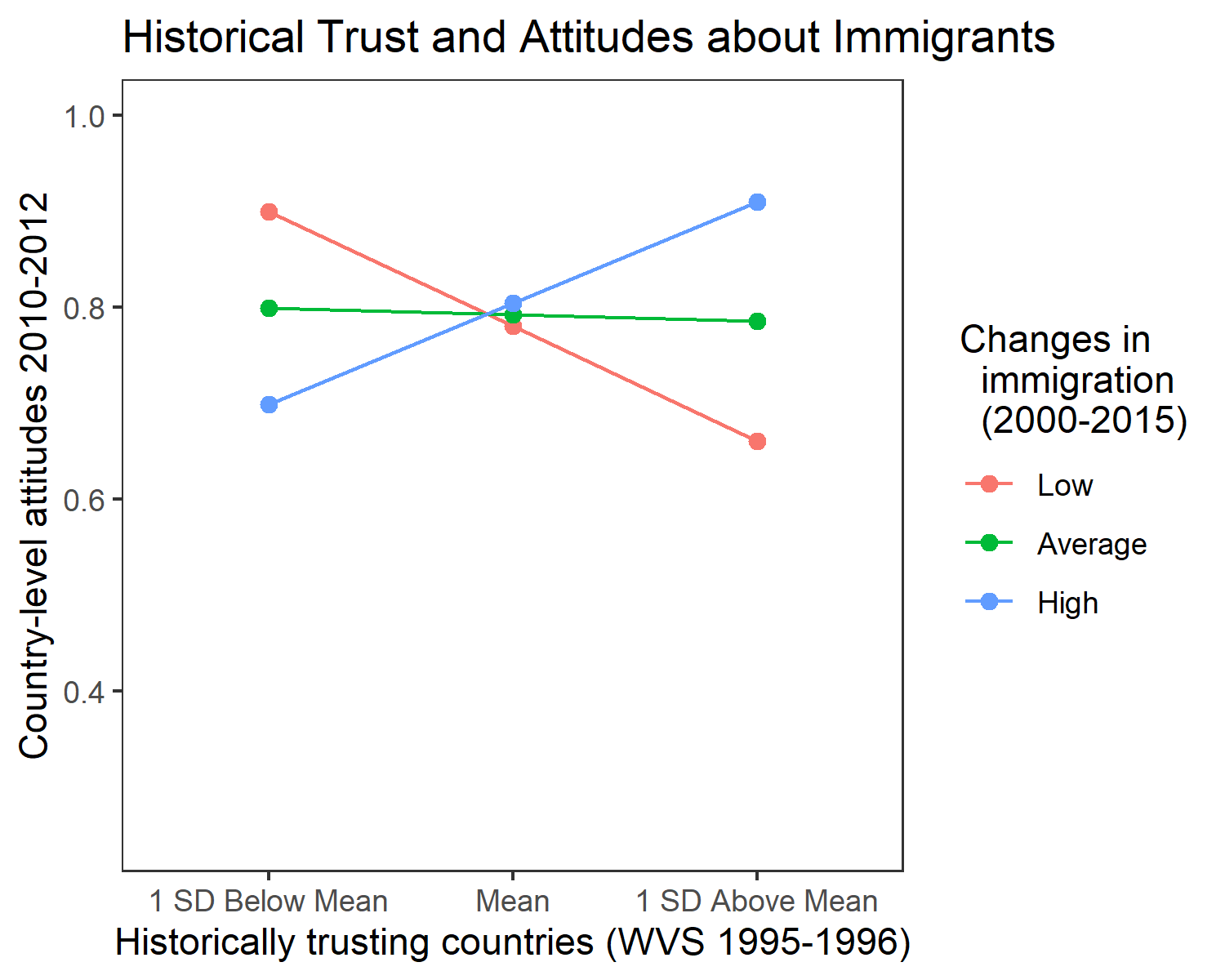 Attitudes about immigrantsAttitudes about immigrantsGeneralized social trustGeneralized social trustCountrymeans.d.means.d.nAustria4.742.135.152.389751Belgium4.941.845.032.2112760Bulgaria5.482.413.412.598256Croatia4.732.24.422.422827Cyprus3.752.084.062.554071Czech Republic4.051.964.52.4214764Denmark5.562.036.961.9710143Estonia4.731.975.52.1510999Finland5.951.736.581.8815648France4.782.164.482.1913609Germany5.352.034.862.321236Greece3.222.083.832.398863Hungary4.192.014.322.3812873Iceland6.651.766.252.22086Ireland5.282.235.372.4215861Israel4.662.355.162.4310023Italy4.42.284.532.355954Latvia4.132.144.272.623459Lithuania4.951.974.982.357881Luxembourg6.041.995.112.332216Netherlands5.361.625.922.0213892Norway5.51.796.721.8412014Poland5.731.884.012.4113941Portugal4.711.893.82.3414025Romania5.632.33.942.644218Russian Federation3.542.154.142.6411728Slovak Republic4.591.94.052.448545Slovenia4.5524.212.489965Spain5.321.984.972.1114133Sweden6.261.936.252.0612730Switzerland5.711.765.792.1110854Turkey3.652.562.62.694219Ukraine4.442.394.222.688899United Kingdom4.612.235.32.1815661ESS 2016/EVS 1999ESS 2016/EVS 1999ESS 2016/ESS 2002ESS 2016/ESS 2002WVS 2010-12/WVS 1995-96WVS 2010-12/WVS 1995-96PredictorsEstimatesstd. ErrorEstimatesstd. ErrorEstimatesstd. Error(Intercept)5.130.235.160.20.790.03Historical Trust2.461.40.530.24-0.050.17FB Change0.080.070.010.0600.01Trust X FB Change0.830.750.040.090.180.07Observations181819193030R2 / R2 adjusted0.343 / 0.2020.343 / 0.2020.359 / 0.2300.359 / 0.2300.222 / 0.1130.222 / 0.113Reduced Country SamplePredictorsEstimatesIntercept14.33 ***Intercept-3.88Indiv. Trust0.20 ***Indiv. Trust025 and under0.15 ***25 and under-0.0165 and older-0.29 ***65 and older-0.01University0.76 ***University-0.01Female-0.03 ***Female-0.01Income-0.27 ***Income-0.01Left-0.86 ***Left-0.02WE Trust0.59 ***WE Trust-0.15BE Trust0.43 ***BE Trust-0.12WE NWOL0.01WE NWOL-0.36BE NWOL-0.95 *BE NWOL-0.4WE logGDP0.03WE logGDP-0.02BE logGDP0.01BE logGDP-0.02WE %Foreign Born-0.03 **WE %Foreign Born-0.01BE %Foreign Born-0.14 ***BE %Foreign Born-0.04ESS Round-0.02ESS Round-0.02Random EffectsRandom Effectsσ23.44τ00 cntryyr0.06τ00 cntry0.33τ11 cntry.countrytrustD0.29ρ01 cntry0.89N cntry32N cntryyr188Observations256145* p<0.05   ** p<0.01   *** p<0.001* p<0.05   ** p<0.01   *** p<0.001